Zrenjanin, 24.12.2015. god.     								Del. broj: 13-2038Predmet: Pojašnjenje konkursne dokumentacije za javnu nabavku broj JN 32/2015 – MLEKO I MLEČNI PROIZVODI    Dana 21.12.2015. godine dostavljen nam je zahtev za pojašnjenje konkursne dokumentacije za javnu nabavku JN 32/2015 – MLEKO I MLEČNI PROIZVODIPITANJE:Pitanje vezano za javnu nabavku br 32/2015- Mleko I mlecni proizvodi, dodatni uslovi, tacka 2)  Ponuđač  je proizvođač odnosno distributer predmetnog dobra      a) Ponuđač dostavlja izjavu overenu i potpisanu na sopstvenom    memorandumu da je proizvođač predmetnog dobrab) Ukoliko ponuđač nije proizvođač predmeta javne nabavke, dostavlja     ugovor zaključen sa proizvođačem kao dokaz da je ponuđač distributer                      predmetnog  dobra, preveden na srpski jezik i overen od strane                       sudskog tumača, odnosno, ukoliko nema zaključen ugovor, dostavlja                         pismo o autorizaciji overeno i potpisano od strane proizvođača,                         prevedeno na srpski jezik i overeno od strane sudskog tumačac) Ukoliko ponuđač ima ovlašćenje od autorizovanog distributera, pored      tog ovlašćenja dostavlja i ugovor ili autorizaciju ( koji moraju biti       potpisani i overeni od strane proizvođača) koji dokazuju vezu između      autorizovanog distributera i proizvođača prevedeno na srpski jezik i      overeno od  strane sudskog tumača.Pitanje glasi: Da li je dovoljno da ponudjac prilozi ugovor sa proizvodjacem dobara koja su predmet javne nabavke, iako je ponudjac drustvo za nespecijalizovanu trgovinu na veliko i koji nabavlja dobra od proizvodjaca i distribuira ih do krajnjih korisnikaODGOVOR: Ukoliko ponuđač nije proizvođač predmeta javne nabavke, dostavlja ugovor zaključen sa proizvođačem kao dokaz da je ponuđač distributer predmetnog  dobra, preveden na srpski jezik i overen od strane sudskog tumača, odnosno, ukoliko nema zaključen ugovor, dostavlja pismo o autorizaciji overeno i potpisano od strane proizvođača, prevedeno na srpski jezik i overeno od strane sudskog tumača							    Komisija za JN 32/2015								KOMISIJA ZA JN 14/2015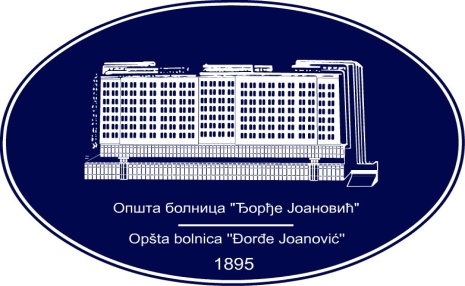 REPUBLIKA SRBIJA - AP VOJVODINAOPŠTA BOLNICA “Đorđe Joanović”Zrenjanin, ul. Dr Vase Savića br. 5Tel: (023) 536-930; centrala 513-200; lokal 3204Fax: (023) 564-104PIB 105539565    matični broj: 08887535Žiro račun kod Uprave za javna plaćanja 840-17661-10E-mail: bolnicazr@ptt.rs        www.bolnica.org.rs